FORMULARIO DE DATOS PARA AUTORES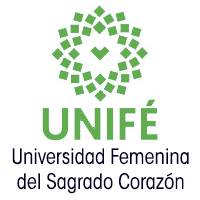 EEste formulario deberá ser llenado por cada uno de los articulistas, del artículo presentado a la revista Avances en Psicología.Fecha: ___________________                                                        Firma: _______________________________1Nombre y apellidos2Código ORCID3Afiliación Institucional4Correo electrónico5Celular6Grados académicos y títulos profesionales                                                      Institución que lo otorga:Bachiller         ______________________________________________Licenciatura   ______________________________________________Magister        _______________________________________________Doctor           _______________________________________________7Diplomados y/o otros estudios_____________________________________________________________________________________________________________________________________________________________________________________________________________________________________________________________________________________________8Premios o reconocimientos_____________________________________________________________________________________________________________________________________________________________________________________________________________________________________________________________________________________________9Títulos de sus últimas publicaciones_____________________________________________________________________________________________________________________________________________________________________________________________________________________________________________________________________________________________10Centro Laboral actual11Cargo que desempeña